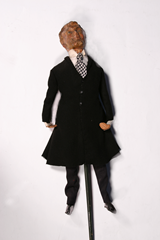 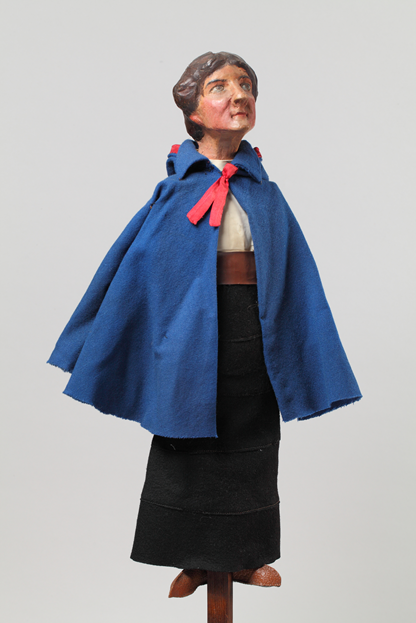 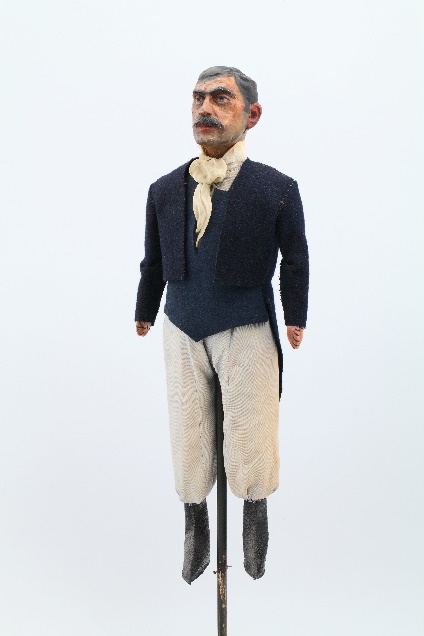 Tytuł: 			Kukiełki z szopki Zielonego Balonika Autorzy:  	Henryk Kunzek, Konstanty Laszczka, Ludwik Puget, Jan SzczepkowskiCzas powstania: 	1911 rokMiejsce powstania: 	KrakówTechnika, materiał: 	rzeźba, gips, materiałW zbiorach: 		Muzeum KrakowaKukiełki to lalki na patyku. Kukiełek używane są na przedstawieniach teatralnych. Kukiełkami możemy się też bawić i odgrywać nimi role w teatrze. Mogą przedstawiać ludzi lub zwierzęta. Głowy lalek zrobione są z gipsu.Tułowia lalek zrobione są z worków wypełnionych watą.Lalki mają na sobie ubrania zrobione ze szmatek. Te kukiełki zrobili rzeźbiarze z Krakowa.To są kukiełki przedstawiające znanych ludzi: aktorów i pisarzy. Te kukiełki były używane w Kabarecie Zielony Balonik.To był bardzo znany teatr w Krakowie. Kabaret Zielony Balonik działał pond 100 lat temu. Kabaret działał w kawiarni Jama Michalika, która działa do dzisiaj.Autorzy tekstów: Julia Lizurek, Anna Jeżowska-Siwek.Korekta tekstów: Katarzyna Bury, Elżbieta Lang i Witold Turdza. Teksty napisano w Muzeum Krakowa w 2021 roku.Ten tekst dofinansowano ze środków Ministra Kultury, Dziedzictwa Narodowego
i Sportu pochodzących z Funduszu Promocji Kultury.Minister przekazał Muzeum Krakowa pieniądze, żeby zapłacić autorom tekstu.